Порядок формирования нового Плана-графика закупок на 2021Создайте новый Лот [Позиция плана-графика -> Создание нового]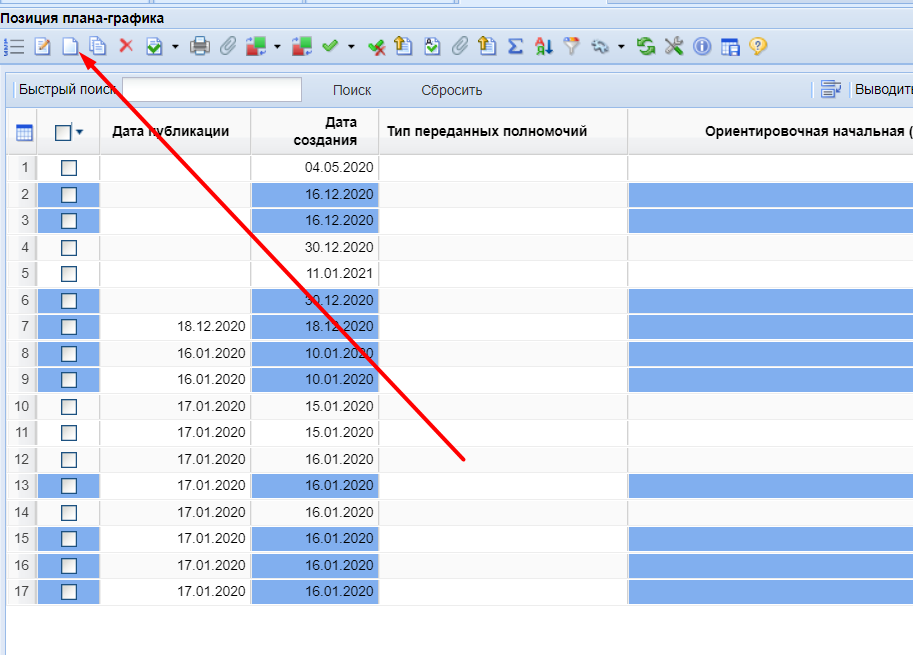 Лот создается на основании позиции ПГ 2020 года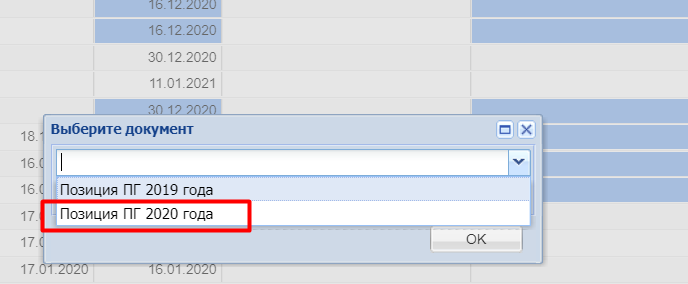 3.  Укажите в web- форме ЛОТа  Планируемый год 2021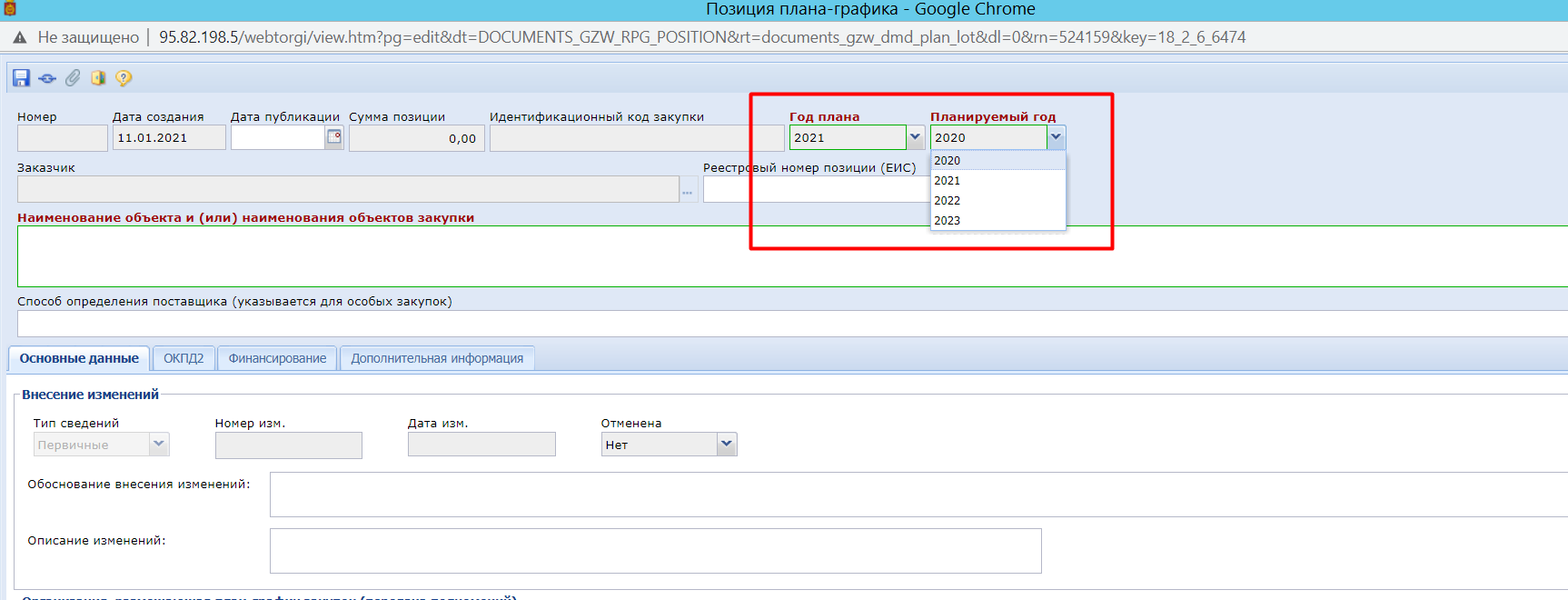 